Štúdium na vysokých školáchAko sa študuje na vysokej škole ?Štúdium na vysokých školách prebieha v dennej a externej forme štúdia v prezenčnej, distančnej alebo kombinovanej metóde. Denná forma štúdia charakterizuje denná účasť študenta na vzdelávacích činnostiach. Externú formu štúdia charakterizuje prevažne samostatné štúdium a konzultácie. Prezenčnú metódu štúdia charakterizuje vyučovanie, pri ktorom je učiteľ v priamom kontakte so študentom. Študijné programy v dennej forme štúdia sa väčšinou uskutočňujú v prezenčnej metóde štúdia. Dištančná metóda nahrádza priamy kontakt učiteľa so študentom komunikáciou prostredníctvom komunikačných prostriedkov založených na využívaní počítačových sieti. ¦  Systém vysokého školstva v Slovenskej republike za akademický rok 2019/2020,   zdroj :   MŠVVaŠ SR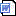  ¦  zákon č. 131/2002 Z. z. o vysokých školách, aktuálne znenie od 13.11.2019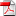  ¦  vyhláška č.102/2006 o priznávaní sociálneho štipendia študentom vysokých škôl, aktuálne znenie k 1.9.2014 ¦  vyhláška č.458/2012 o minimálnych nárokoch študenta so špecifickými potrebami ¦  zákon č. 396/2012 Z.z. o Fonde na podporu vzdelávania, aktuálne znenie od 01.09.2019 FnPV